2014 Cardinal High School Football Camp Registration Form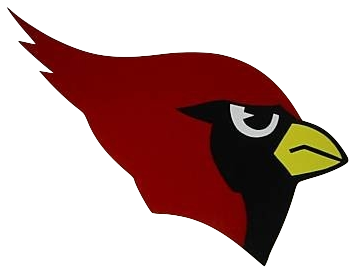        Cost will be $30 – will include camp shorts & t-shirt                       *  Make checks payable to:  Clarinda Football *  May pre-register at Strength & Conditioning or bring form and $ to camp*  Completed Physical Forms, Concussion Forms, and Insurance Forms need to be turned in during camp week – All Players must have all three forms completed before they are allowed to practiceAugust 11th.         High School Football Camp:  For all 9th-12th Graders this Fall   	     Aug. 5th-8th (Tuesday-Friday)  / 5:30pm – 8:30pm @ HS Practice Field        Participants Name:_______________________________________    Grade Next Fall:_______________________          Contact Phone Number:        ___________________________            Secondary Phone Number:   ___________________________                           I,_______________________________________________________________________________,  understand that the                                 (parent or guardian signature)                           Clarinda Schools and Coaches are not responsible for any accidents or medical bills          during this camp.  The staff will be instructing fundamentals and skills for football.              ____________________________________ has our permission to participate in the Clarinda Football Camp.              (participants name)